GSSCC 2014 Championship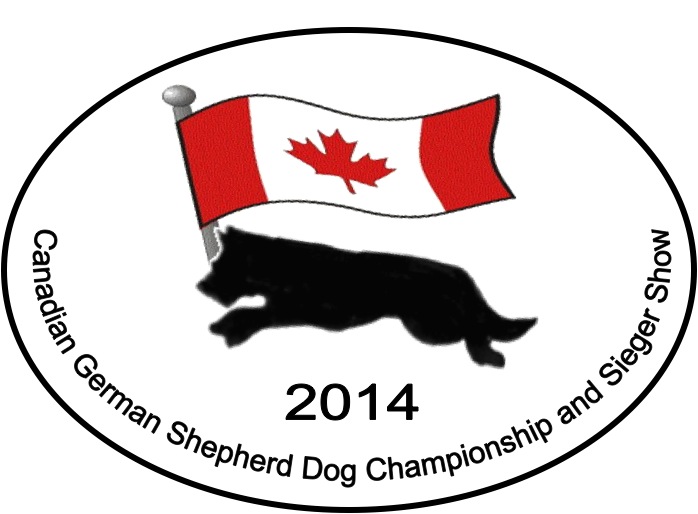 Trial Entry FormGSSCC members please note: A photocopy of GSD pedigree or registration papers MUST BE SUBMITTED with the dog’s scorebook for all trials unless the scorebook already has a GSSCC sticker. Handlers MUST present a valid, current GSSCC or approved affiliate membership card for entry into the trial.Please print the following information clearly.Name of Dog and Current Title											Breed 				Date of Birth 						Sex:        □ M        □ FRegistration #								Tattoo # 				Microchip # 									(Must supply your own scanner)Name of Sire/Titles 						Registration # 					Name of Dam/Titles						Registration # 					Name of Breeder:				Country 		Canada					Owner							 GSSCC/USA/SV Membership # 			Address 													Phone Number (     ) 				E-mail 								Handler 					GSSCC/USA/SV Membership # 				Waiver of Liability – It is understood that every dog at this event will at all times be in the care, custody and control of the dog’s owner/handler. It is further understood that the undersigned agrees to be fully responsible for the actions of his/her dog(s) while on the event grounds. I agree to hold the German Shepherd Dog Club of Calgary and GSSCC, as well as their members and directors and all property owners HARMLESS for the loss or injury which may have allegedly been caused directly or indirectly to any person or thing by an act of my dog(s) while on the premises. I hereby assume all responsibility and liability for such claims. I further relinquish all claims and agree to hold the German Shepherd Dog Club of Calgary, its members and directors, and all property owners HARMLESS for loss and injury which may have allegedly been caused directly or indirectly to myself or my dog(s) during participation in this event.Signature of Owner/Agent making entry:	Date:   □     IPO1                 $100.00□     IPO2                    $100.00□      IPO3                  $100.00Trail Secretary’s Use Only Trail Secretary’s Use Only Trail Secretary’s Use Only Trail Secretary’s Use Only Paid By:Cash $ Cheque $Online$ 